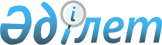 Об образовании избирательных участков по Катон-Карагайскому району
					
			Утративший силу
			
			
		
					Решение акима Катон-Карагайского района Восточно-Казахстанской области от 22 ноября 2011 года № 18. Зарегистрировано управлением юстиции Катон-Карагайского района Департамента юстиции Восточно-Казахстанской области 28 ноября 2011 года за № 5-13-100. Утратило силу - решением акима Катон-Карагайского района Восточно-Казахстанской области от 28 июля 2015 года № 06      Сноска. Утратило силу - решением акима Катон-Карагайского района Восточно-Казахстанской области от 28.07.2015 № 06 (вводится в действие по истечении десяти календарных дней после дня его первого официального опубликования).

       Примечание РЦПИ.

      В тексте сохранена авторская орфография и пунктуация.

      В соответствии со статьей 23 Конституционного закона Республики Казахстан от 28 сентября 1995 года "О выборах в Республике Казахстан, пунктом 3 статьи 37 Закона Республики Казахстан от 23 января 2001 года "О местном государственном управлении и самоуправлении в Республике Казахстан" РЕШАЮ:

      1. Образовать избирательные участки по Катон-Карагайскому району согласно приложению к настоящему решению.

      2. Контроль за исполнением данного решения возложить на руководителя аппарата акима района Д. Алдажарова.

      3. Настоящее решение вводится в действие по истечении десяти календарных дней после дня его первого официального опубликования.



      22 ноября 2011 года

 Избирательные участки по Катон-Карагайскому району:      Сноска. Приложение с изменениями, внесенными решением акима Катон-Карагайского района Восточно-Казахстанской области от 04.03.2015 № 01 (вводится в действие по истечении десяти календарных дней после дня его первого официального опубликования).

 Катон-Карагайская территориальная избирательная комиссия      Центр: с. Улкен Нарын, здание районного дома культуры, ул. Шабдана Тумашинова, дом 4, тел. 2-91-62;

      в границах Катон-Карагайского района.

 Алыбайский избирательный участок № 844      Центр: с. Алыбай, здание школы, ул. Абая, дом 17, тел. 2-04-92;

      в границах с. Алыбай.

 Ново-Хайрузовкий избирательный участок № 845      Центр: с. Ново-Хайрузовка, здание сельского клуба, ул. Достык, дом 1, тел. 2-70-84;

      в границах с. Ново-Хайрузовка.

 Приморский избирательный участок № 846      Центр: с. Приморское, здание школы, ул. Шоссейная, дом 10, тел. 2-72-31;

      в границах с. Приморское.

 Кундыздинский избирательный участок № 847      Центр: с. Кундызды, здание школы, ул. Центральная, дом 1, тел. 2-04-99;

      в границах с. Кундызды.

 Кирзаводской избирательный участок № 848      Центр: с. Улкен Нарын, ул. Астана, дом 11, здание учебного корпуса профессионального лицея № 22, тел. 2-19-70;

      в границах: с. Улкен Нарын, улицы Кабанбай батыра, Восточная, Астана, Молодежная, Горная, Набережная, Школьный, Б. Момышулы, Рыкова, Пролетарский, Казахстан, Озерный.

 Центральный избирательный участок № 849      Центр: с. Улкен Нарын, ул. Шабдана Тумашинова, дом 4, здание районного дома культуры, тел. 2-18-19;

      в границах: с. Улкен Нарын, улицы Шабдана Тумашинова, Тайбагарова, Алтайэнерго, Северная, Назырова, Гагарина, Шолохова, Ускембаева, Маяковского, ул. Амангельды от бывшего здания автотранспортного предприятия до ул. Абая, ул. Шулятикова от бывшего здания автотранспортного предприятия до ул. Абая, ул. Калинина, Базарный.

 Нарымный избирательный участок № 850      Центр: с. Улкен Нарын, ул. Аблайхана, дом 78, здание спортивного комплекса "Алтай", тел. 2-14-57;

      в границах с. Улкен Нарын, улицы Рыскулбекова, Кирова, ул. Аблайхана от бывшего здания автотранспортного предприятия до ул. Абая, ул. Слямова от магазина "Достық" до ул Абая.

 Бурановский избирательный участок № 851      Центр: с. Улкен Нарын ул. Слямова, дом 113, здание маслозавода, тел. 2-13-96;

      в границах: с. Улкен Нарын, в границах ул. Аблайхана от ул. Абая до ул. Береговой, ул. Слямова от ул. Абая до ул. Береговой, Нарымная от ул. Абая до ул. Береговой, ул. Амангельды от ул. Абая до ул. Береговой, Чайковская, Октябрьская, Береговая, Панфилова, Пушкина, Абая, Московская, Интернациональная, Ауэзова, А. Молдагулова, Достык.

 Свинчатский избирательный участок № 852      Центр: с. Свинчатка, здание школы, ул. Морская, дом 1, тел. 2-71-46;

      в границах села Свинчатка.

 Коктерекский избирательный участок № 853      Центр: с. Коктерек, здание школы, ул. Кусметова, дом 36, тел. 2-71-26;

      в границах села Коктерек.

 Балгынский избирательный участок № 854      Центр: с. Балгын, здание школы, ул. Школьная, дом 1, тел. 2-09-58;

      в границах с. Балгын.

 Жулдузский избирательный участок № 855      Центр: с. Жулдуз, здание школы, ул. Школьная, дом 1, тел. 2-09-46;

      в границах с. Жулдыз.

 Кокбастауский избирательный участок №856      Центр: село Кокбастау, здание школы, ул. Школьная, дом 1, тел. 2-09-58;

      в границах села Кокбастау.

 Солоновский избирательный участок № 857      Центр: с. Солоновка, здание школы, ул. Капышева, дом 3, тел. 2-34-40;

      в границах с. Солоновка.

 Малонарымский избирательный участок № 858      Центр: с. Малонарымка, здание школы, ул. Советская, дом 3, тел. 2-24-31;

      в границах с. Малонарымка.

 Алтынбельский избирательный участок №859      Центр: село Алтынбел, здание школы, ул. Абая, дом 1, тел. 2-45-49;

      в границах села Алтынбел.

 Уштобинский избирательный участок № 860      Центр: с. Уштобе, здание школы, ул. Тохтарова, дом 3, тел. 2-03-52;

      в границах с. Уштобе.

 Егындинский избирательный участок №861      Центр: село Егынды, здание школы, ул. Школьная, дом 9, тел. 2-01-88;

      в границах села Егынды.

 Майемерский избирательный участок № 862      Центр: с. Майемер, здание школы, ул. Тайбуга батыра, дом 62, тел. 2-77-21;

      в границах с. Майемер.

 Солдатовский избирательный участок № 863      Центр: с. Солдатово, здание школы, ул. Советская, дом 5, тел. 2-57-24;

      в границах с. Солдатово.

 Новополяковский избирательный участок № 864      Центр: с. Новополяковка, здание школы, ул. Сельская, дом 27, тел. 2-43-83;

      в границах с. Новополяковка.

 Бесюйский избирательный участок № 865      Центр: с. Бесюй, здание школы, ул. Калдаякова, дом 6, тел. 2-71-56;

      в границах с. Бесюй.

 Сенновский избирательный участок № 866      Центр: с. Сенное, здание школы, ул. Тауелсіздік, дом 12, тел. 2-44-48;

      в границах с. Сенное.

 Каражалский избирательный участок №867      Центр: село Каражал, здание школы, ул. Казахстан, дом 32, тел. 2-75-63;

      в границах села Каражал".

 Ульяновский избирательный участок № 868      Центр: с. Ульяновка, здание школы, ул. Достык, дом 4, тел. 2-03-28;

      в границах с. Ульяновка, с. Красная поляна.

 Орнекский избирательный участок № 869      Центр: с. Орнек, здание школы, ул. Ынтымак, дом 7, тел. 2-04-49;

      в границах с. Орнек.

 Белкарагайский избирательный участок № 870      Центр: с. Белкарагай, здание школы, ул. Бейбитшілік, дом 43, ул. тел. 2-43-66;

      в границах с. Белкарагай.

 Согорненский избирательный участок № 871      Центр: с. Согорное, здание школы, ул. Бірлік, дом 9, тел. 2-07-59;

      в границах с. Согорное.

 Топкаинский избирательный участок № 872      Центр: с. Топкаин, здание школы, ул. Есимхана, дом 17, тел. 2-04-23;

      в границах с. Топкаин.

 Кабыргинский избирательный участок № 873      Центр: с. Кабырга, здание школы, ул. Бірлік, дом 44, тел. 2-02-91;

      в границах с. Кабырга.

 Алтайский избирательный участок № 874      Центр: с. Катон-Карагай, здание сельского дома культуры, ул. Абая, дом 80, тел. 2-13-05;

      в границах с. Катон-Карагай, улица Ауэзова с № 1 по № 49, 51, 53, 55;

      улица Топоркова с № 1 по № 77, 79, 81, 83, 85, 87, 89, 91;

      улица Абая с № 1 по № 82, 84, 86;

      улица Батырханова с № 1 по № 57, 59, 61, 63, 65, 67, 69;

      улица Бокеева с № 1 по № 40, 42;

      улица Рыкова с № 1 по № 81, 83, 85;

      улица Амангельды с № 1 по № 54;

      улица Момышулы с № 1 по № 24, 26, 27, 28, 30, 32;

      улица Молдагулова с № 1 по № 17, 19, 21, 23, 26, 27, 28, 29, 30, 32, 34, 36, 38;

      улица Байгунакова с № 1 по № 77;

      улица Торайгырова с № 1 по № 75;

      улица Сахариева с № 1 по № 69.

 Катон-Карагайский избирательный участок № 875      Центр: с. Катон-Карагай, спортивный комплекс "Қаратай", ул. Абая, дом 94, тел. 2-22-93;

      в границах улица с. Катон-Карагай, улица Ауэзова, дома № 48, 50, 52, 54, дома с № 56 по № 162;

      улица Жампеисова с № 1 по № 68;

      улица Топоркова № 78, 80, 82, 84, 86, 88, 90, с № 92 по № 157;

      улица Абая № 83, 85, с № 87 по № 156;

      улица Батырханова № 58, 60, 62, 64, 66, 68, с № 70 по № 129;

      улица О. Бокеева № 41, с № 43 по № 171;

      улица Рыкова № 82, 84, с № 86 по № 136;

      улица Амангельды с № 55 по № 99;

      улица Момышулы № 25, 27, 29, 31, с № 33 по № 48

      улица Молдагуловой № 18, 20, 22, 24, 25, 31, 31/1, 33/1, 33, 35, 35/1, 37, 37/1, 39.

 Мойылдинский избирательный участок № 876      Центр: с. Мойылды, здание школы, ул. Отан, дом 7, тел. 2-08-78;

      в границах с. Мойылды.

 Жана-Ульгинский избирательный участок № 877      Центр: с. Жана-Ульга, здание школы, ул. Токтагана Тайсаринова, дом 100, тел. 2-09-33;

      в границах с. Жана-Ульга.

 Шынгыстайский избирательный участок № 878      Центр: с. Шынгыстай, здание школы, ул. Баекина, дом 1, тел. 5-00-26;

      в границах с. Шынгыстай.

 Аккайнарский избирательный участок № 879      Центр: с. Аккайнар, здание сельского клуба, ул. Абая, дом 31, тел. 2-31-34;

      в границах с. Аккайнар.

 Кызыл-Жулдызский избирательный участок № 880      Центр: с. Кызыл-Жулдыз, здание школы, ул. Абая, дом 31, тел. 2-09-08;

      в границах с. Кызыл-Жулдыз.

 Каиндинский избирательный участок № 881      Центр: с. Каинды, здание школы, ул. М. Маметовой, дом 23, тел. 2-34-37;

      в границах с. Каинды.

 Акмаральский избирательный участок № 882      Центр: с. Акмарал, здание школы, ул. Маралды, дом 2, тел. 2-08-32;

      в границах с. Акмарал.

 Маралдинский избирательный участок № 883      Центр: с. Шубарагаш, здание школы, ул. Айтказы, дом 10, тел. 87235932030;

      в границах с. Маралды, с. Шубарагаш.

 Жамбыльский избирательный участок № 884      Центр: с. Жамбыл, здание сельского клуба, ул. Кайнар, дом 21, тел. 2-71-49;

      в границах с. Жамбыл.

 Берельский избирательный участок № 885      Центр: с. Берель, здание школы, ул. Актан, дом 5, рация 87235932410;

      в границах с. Берель, с Караайрык.

 Рахмановский избирательный участок № 886      Центр: с. Рахмановские ключи, контора ТОО "Рахмановские ключи", тел. 87777835450;

      В границах с. Рахмановские ключи.

 Аксуский избирательный участок № 887      Центр: с. Аксу, здание школы, ул. Тәуелсіздік, дом 43, тел. 2-53-14;

      в границах с. Аксу, с. Талды.

 Жазабинский избирательный участок № 888      Центр: с. Жазаба, здание школы, ул. Орталык, дом 3, тел. 2-07-60;

      в границах с. Жазаба.

 Бекалкинский избирательный участок № 889      Центр: с. Бекалка, здание школы, ул. Мектеп, дом 8, тел. 2-07-79;

      в границах с. Бекалка.

 Акшарбакский избирательный участок № 1128      Центр: с. Акшарбак, здание школы, ул. Оралхана Бокея, дом 8, тел. 2-05-61;

      в границах с. Акшарбак.

 Ушбулакский избирательный участок № 890      Центр: с. Ушбулак, здание сельского клуба, ул. Ушбулак, дом 12, тел. 2-03-96;

      в границах с. Ушбулак.

 Барлыкский избирательный участок № 891      Центр: с. Барлык, здание школы, ул. Абая, дом 27, тел. 2-46-19;

      в границах с. Барлык.

 Коробихинский избирательный участок № 892      Центр: с. Коробиха, здание школы, ул. Новосельская, дом 7, тел. 2-54-81;

      в границах с. Коробиха, поселок Усть-Язовая.

 Енбекский избирательный участок № 893      Центр: с. Енбек, здание школы, ул. Садык Тукебаева, дом 14, тел. 2-62-54;

      в границах с. Енбек.

 Арчатинский избирательный участок № 894      Центр: с. Арчаты, здание школы, ул. Мектеп, дом 41, тел. 2-65-18;

      в границах с. Арчаты.

 Урыльский избирательный участок № 895      Центр: с. Урыль, здание школы, ул. Мергазы Бекбау, дом 1, тел.2-62-11;

      в границах с. Урыль.

 Закрытый избирательный участок № 896      Центр: с. Урыль, здание погранкомендатуры, ул. Пограничная, дом 1, тел.2-63-93;

      в границах с. Урыль погранкомендатуры.


					© 2012. РГП на ПХВ «Институт законодательства и правовой информации Республики Казахстан» Министерства юстиции Республики Казахстан
				
      Исполняющая обязанности

      акима района

Б. Ракишева

      Согласовано:

      Председатель районной

      избирательной комиссии

М. Тлеубаев
Приложение к решению 
акима Катон-Карагайского района
от 22 ноября 2011 года № 18 
      Руководитель аппарата

      акима района

Д. Алдажаров
